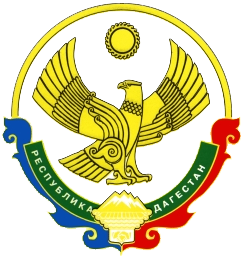 АДМИНИСТРАЦИЯМУНИЦИПАЛЬНОГО РАЙОНА «ЦУНТИНСКИЙ РАЙОН»РЕСПУБЛИКИ ДАГЕСТАН__________________________________________________________________ПОСТАНОВЛЕНИЕ29 ноябрь 2018 года                                                                                   №153с. ЦунтаОб утверждении муниципальной подпрограммы «Развитие туризма и народных промыслов в МР «Цунтинский район» на 2019-2023 годы»На основании п.8 ст.15.1 ФЗ № 131 от 06.10.2003г. «Об общих принципах организации местного самоуправления в Российской Федерации» и во исполнение п.6 Перечня поручений, данных  Главы Республики Дагестан В.А. Васильевым на рабочем совещании 2 июля 2018 года,  а также в целях развития  индустрии  отдыха, туризма и улучшения ее материальной  базы,  рационального  использования и сохранения рекреационных  ресурсов  Администрацией  МР «Цунтинский район»  разработана муниципальная  программа «Развитие  туризма в МР «Цунтинский район» на 2019-2023 годы» и туристический  паспорт МР «Цунтинский район». При подготовке настоящего постановления Администрация МР «Цунтинский район» руководствовались приказом Федерального агентства по туризму от 11 июля 2007 года № 66 «Об утверждении типовой структуры   региональной (муниципальной) программы развития туризма субъекта Российской Федерации», типовым образцом   муниципальной программы развития туризма и форму типового туристического паспорта муниципального образования. Развитие туризма в МР «Цунтинский район» станет не только формой отдыха, но и важным средством повышения культурного уровня и политического воспитания населения участка. Но при этом возросшие запросы населения, по развитию туризма удовлетворяются не полностью. Главы сельских поселений не предъявляют должного внимания развитию туризма, не оценивают ценности туристических походов, путешествий. Мало уделяют внимания повышению культуры обслуживания туристов, обеспечению бережного отношения с их стороны к сохранности природы и памятников культуры, использованию туризма в качестве важного средства укрепления здоровья населения. В целях дальнейшего развития туризма в МР «Цунтинский район» необходимо рекомендовать руководителям всех уровней муниципального образования привлекать туристов к активному участию в охране природных богатств, исторических и культурных памятников и других достопримечательностей участка.Исходя из вышеизложенного для дальнейшей работы в указанной области и совершенствования Программы «Развитие туризма в МР «Цунтинский район» на 2019-2023 годы» Администрация МР «Цунтинский район» п о с т а н о в л я ю:1. Утвердить муниципальную целевую программу «Развитие туризма в МР «Цунтинский район» на 2019-2023 годы» (программа прилагается).2. Администрации МР «Цунтинский район» (Магомедов Ш.А.) ежегодно уточнять размеры средств, выделяемых на финансирование мероприятий Программы, с учетом возможностей бюджета МР «Цунтинский район».4. Руководителю МКУ «СМИ и ИТО» Магомеду Султанову   разместить данное постановление на официальный сайт МР «Цунтинский район» и на газету Дидойские вести.5. Контроль за исполнением настоящего постановления возложить на заместителя главы МР «Цунтинский район» Шамилова М.Х.Глава МР                                                         Ш.А. Магомедов                                                                 УТВЕРЖДАЮ:                                                                        Глава МР «Цунтинский район»                                                                    _____________Ш.А. Магомедов 				     от 29 ноября 2018г.  № 153Муниципальная подпрограмма «Развитие туризма и народных промыслов в МР «Цунтинский район» на 2019-2023 годы»ПАСПОРТ  муниципальной целевой подпрограммы  «Развитие туризма и народных промыслов в МР «Цунтинский район» на 2019-2023 годы»Содержание проблемы, обоснование для разработки целевой программы и необходимости ее решения программно-целевым методом.	Цунтинский район расположен в истоке Аварского и Андийского Койсу, в юго-западной горной части Дагестана на перевальных хребтах Большого Кавказа на высоте 2500-3000 м над уровнем моря, на границе с Республикой Грузия. По природным показателям территория является привлекательной для развития рекреации и туризма.Рекреационные ресурсы территории	Климат Цунтинского района резко континентальный. Здесь очень большая разница между температурами дня и ночи. Он характеризуется холодной и продолжительной зимой и коротким летом. Среднемесячная температура января составляет -11°С, а самого теплого месяца – июля равна +16°С. Зима со снежным покровом, толщина которого достигает от 30 до 90 см, длится более 5 месяцев. Климатические условия района весьма специфические, но для организации рекреационно-туристской деятельности являются благоприятными.	Горная часть Цунтинского района - один из самых живописных уголков Дагестана. Вершины гор покрыты ледниками и вечными снегами, а склоны – альпийскими и субальпийскими лугами. Субальпийские луга отличаются исключительно пышной и разнообразной растительностью с высотой травостоя до 80-120 см.	К числу природных богатств района следует отнести и его хвойные леса, состоящие из таких пород деревьев как сосна, береза, осина, дуб, бук и др. Общая площадь лесов составляет 37% от всей территории участка. Наиболее значительную площадь широколиственные и хвойные леса занимают в бассейне реки Симбирис-хеви и ее притоков.	Разнообразен и богат животный мир Цунтинского района. Здесь обитают дагестанские туры, кавказские олени, кабаны, медведи, базоаровые козлы, волки, лисицы и др. В реках водится форель.  Природные особенности. Район расположен в юго-западной части республики. Для района характерны высокие горы, альпийские луга. На его территории берет свое начало река Аварское Койсу, протекает большое количество маленьких речек, образующих реку Митлуда, приток реки Андийское Койсу. Несколько небольших высокогорных озер. Имеются 3 горячих источника с целебными свойствами и множество источников минеральных вод.	Цунтинский район обладает бальнеологическими ресурсами. На его территории встречается множество мелких и крупных минеральных источников (соленные, содовые – годные в пищу и горячие сероводородные, серные, бурожелезные – для лечебного купания). На базе этих источников можно лечить в летнее и зимнее время людей с разными заболеваниями, в частности: радикулит, нервная болезнь, восстановление зрения, желудочная болезнь, частично экземы и т. д. Если построить водолечебный пансионат в будущем, здесь могут отдыхать и лечиться не только жители Цунтинского района и Дагестана, но и всей России.	Сочетание гор, леса и наличие речной сети на территории Цунтинского района образуют уникальные ландшафты, которые составляют потенциал для организации экологического туризма (экотуризма). Многие сравнивают территорию Цунтинского района со ШвейцариейЭкотуризм представляет собой определенный вид отдыха. Туристы путешествуют по тем уголкам, где сохранилась дикая природа. Экотуризм объединяет в себе и черты экстремального туризма, и спокойную прогулку. Во время такого путешествия туристы получают возможность не только любоваться окружающими красотами, но и узнают много нового.	Экологический туризм предполагает некоторую физическую нагрузку, однако при этом он довольно спокойный и размеренный. Экотуризм не требует от участников особой спортивной подготовки. Маршруты, проложенные по воде, лесам, горам по силам пройти каждому желающему. В любом случае, такой туризм предполагает достижение гармонии с окружающей природой. В основе данного вида туризма лежит принцип, предполагающий путешествия, которые не наносят никакого вреда природе.	На территории района из особо охраняемых природных территорий Дагестана находится Бежтинский республиканский зоологический заказник, который может служить объектом посещения туристов. Памятники природы отсутствуют.	Однако, при наличии природно-рекреационного потенциала, в Цунтинском районе рекреационно-туристских объектов нет (инфраструктура отсутствует), и ее целесообразно развивать.	Туризм сочетает в себе не только отдых, оздоровление, но и культурно-познавательную деятельность, и общение (научные конференции, специальные культурные программы).	Инфраструктура туризма в Цунтинском районе не развита, республиканские маршруты по территории не проходят.	Очень низкий уровень развития автодорожной инфраструктуры на территории района осложняет развитие туризма.Культурный потенциал	На территории района имеются много памятников истории, культуры, искусства и архитектуры (29 крепостей, сигнальных, сторожевых, оборонительных, боевых башен, 22 исторических кладбища, 41 могильников и поселений, 6 наскальных изображениях, надмогильных стел). В их числе местность «Кидил-шайних», вершина горы Согьа (в раскопках найдены старинные бронзовые фигурки, старинное оружие), Бежтинский могильник, остатки древнего городка Калаки, Аваро-Кахетинская дорога, проложенная в конце XIX в. Много источников минеральных и целебных вод.религиозного туризма.	Программа «Развитие туризма в МР «Цунтинский район» на 2019-2023 годы» предполагает консолидацию и координацию деятельности органов власти, общественных организаций и предприятий туристско-рекреационного комплекса по решению широкого спектра проблем на основе программных методов. Программно-целевой метод позволяет учесть основные аспекты развития санаторно-курортного и туристического комплекса и в рамках финансирования определить приоритетность тех или иных мероприятий, а также распределить полномочия и ответственность между участниками Программы.Цели и задачи Программы, сроки и этапы ее реализации. 	Целью Программы является комплексное развитие санаторно-курортной и туристической сферы, а также обеспечение доступности отдыха и лечения для широких слоев населения Республики Дагестан. Для достижения указанной цели необходимо решение следующих задач: - разработка новых туристических маршрутов и формирование конкурентоспособного туристского продукта;-   сохранение, реконструкция и обустройство природных и историко-культурных объектов туризма и отдыха;-    создание средств размещения и туристической инфраструктуры;-   увеличение количества объектов индустрии туризма, развитие материально – технической базы;-   создание дополнительного числа рабочих мест в МР «Цунтинский район». 	Срок реализации программы составляет 5 лет. Этапы реализации Программы не выделяются, так как мероприятия Программы будут реализовываться в течение всего срока действия Программы, и выполняться в соответствии со сроками согласно Приложению 1 к Программе.Перечень мероприятий целевой программы	Программа состоит из четырех частей, которые связаны между собой определенными задачами, а именно:Рекламно-информационная деятельность;Разработка и продвижение туристского продукта МР «Цунтинский район»;Развитие инфраструктуры и материальной базы;Инвестиционные проекты.	Мероприятия по реализации соответствующих разделов Программы определены в Приложении 1 к настоящей Программе.Ресурсное обеспечение целевой Программы.	Планируемый объем финансирования мероприятий Программы составляет _________ тыс. рублей, в том числе:- за счет средств федерального бюджета _________ тыс. рублей, в разрезе по годам:2019г                                      тыс. руб.2020г.                                     тыс. руб.2021г.                                     тыс. руб.2022г.                                     тыс. руб.2023г.                                     тыс. руб.- за счет средств республиканского бюджета _______ тыс. рублей, в разрезе по годам:2019г                                      тыс. руб.2020г.                                     тыс. руб.2021г.                                     тыс. руб.2022г.                                     тыс. руб.2023г.                                     тыс. руб. - за счет средств местного бюджета _______ тыс. рублей, в разрезе по годам:2019г          150.0                            тыс. руб.2020г.         200.0                            тыс. руб.2021г.          300.0                           тыс. руб.2022г.          400.0                           тыс. руб.2023г.          500.0                           тыс. руб.- за счет внебюджетных средств _______ тыс. рублей, в разрезе по годам:2019г                                      тыс. руб.2020г.                                     тыс. руб.2021г.                                     тыс. руб.2022г.                                     тыс. руб.2023г.                                     тыс. руб.	Конкретные мероприятий и объемы финансирования Программы уточняются при формировании проекта бюджета МР «Цунтинский район» на соответствующий финансовый год.Механизм реализации целевой ПрограммыУправление Программой, определение участников Программы и контроль за ходом ее реализации осуществляет Администрация МР «Цунтинский район».Организационное руководство по выполнению Программы осуществляет экономический отдел Администрации МР «Цунтинский район», а именно:-   определяет порядок организационного взаимодействия между исполнителями Программы;-  запрашивает отчеты о ходе финансирования и выполнения Программы по отдельным мероприятиям у исполнителей Программы;-     организует мониторинг реализации программных мероприятий;-  вносит предложения по корректировке программных мероприятий в установленном порядке;-     на основании отчетов, представленных исполнителями, формирует в установленные сроки сводные отчеты о ходе финансирования и выполнения Программы.Исполнитель по каждому программному мероприятию несет ответственность за качественное и своевременное исполнение мероприятий, целевое и эффективное использование выделяемых на их реализацию денежных средств.Объемы финансирования программных мероприятий, сроки их исполнения и исполнители могут уточняться и корректироваться в процессе исполнения Программы.Ожидаемые результаты реализации ПрограммыВ результате реализации мероприятий Программы будут созданы необходимые условия для дальнейшего развития и формирования эффективного туристско-рекреационного комплекса, который обеспечит существенный вклад туризма в экономику Цунтинского района, будет способствовать сохранению и рациональному использованию природного и культурного наследия.Реализация мероприятий Программы обеспечит:-   увеличение количества отдыхающих на территории Цунтинского района на 20%;-   создание количества номеров средств размещения за годы реализации Программы на 30 ед.;-   увеличение доли населения, занятого в туристско-рекреационной сфере МР «Цунтинский район» на 15%;-   создание рабочих мест в санаторно-курортной сфере МР «Цунтинский район» 22 чел.Оценка  эффективности результатов  реализации  ПрограммыОценка эффективности результатов реализации Программы осуществляется   на основе индикаторов оценки результативности Программы, которые вступают плановыми показателями и представлены в Приложении 2 к настоящей Программе.Приложение 1к муниципальной  целевой  подпрограмме  «Развитие  туризма в МР «Цунтинский район» на 2019-2023 годы»Приложение 2к муниципальной  целевой  подпрограмме  «Развитие  туризма в МР «Цунтинский район» на 2019-2023 годы»Индикаторы оценки эффективности реализации программных мероприятийНаименование  ПрограммыМуниципальная целевая  Программа  «Развитие туризма и народных промыслов в МР «Цунтинский район» на 2019-2023 годы»Основание для разработки Программып.8 ст.15.1 ФЗ № 131 от 06.10.2003г. «Об общих принципах организации местного самоуправления в Российской Федерации» и п.6 Перечня поручений, данных временно исполняющим обязанности Главы Республики Дагестан В.А. Васильевым на рабочем совещании 2 июля 2018г.Заказчик Программы  МР «Цунтинский район»Разработчик «Программы»Главный специалист ФК спорту и туризма МР «Цунтинский район»Исполнители ПрограммыОтдел экономики МР «Цунтинский район»; Отдел культуры МР «Цунтинский район»;Главный специалист по спорту, туризму  МР «Цунтинский район Главный специалист по управлению имуществом, архитектуры и землеустройства МР «Цунтинский район Цель ПрограммыРазвитие  туристической сферы и обеспечение доступности отдыха и лечения для широких  слоев местных и республиканских граждан Задачи ПрограммыРазработка новых туристских  маршрутов и формирование конкурентоспособного  туристского  продукта;Сохранение, реконструкция  и обустройство   природных   и историко-культурных  объектов туризма и отдыха; Создание  средств размещения и  туристической  инфраструктуры;Развитие  материально-технической базы;Создание дополнительного  числа рабочих мест в участке. Целевые индикаторыКоличество туристических  маршрутов в участке; Количество койко-мест средств размещения за годы реализации Программы;Число прибывающих в санитарно-курортные  учреждения участка; Число  прибывающих   туристов и экскурсантов; Количество рабочих мест, занятых  в туристской  сфере участка;Доля населения, занятого в туристско-рекреационной сфере участка; Объем платных   услуг  в сфере туризма и в санаторно-оздоровительной сфере Цунтинского  районаСроки и этапы реализации Программы 2019-2023 годыОбъемы и источники финансирования ПрограммыВсего                    тыс. руб.     в т.ч. по годам:2019г                                      тыс. руб.2020г.                                     тыс. руб.2021г.                                     тыс. руб.2022г.                                     тыс. руб.2023г.                                     тыс. руб.Средства федерального бюджета  тыс. руб. в том числе по годам:2019г                                      тыс. руб.2020г.                                     тыс. руб.2021г.                                     тыс. руб.2022г.                                     тыс. руб.2023г.                                     тыс. руб.Средства республиканского бюджета тыс. руб. в том числе по годам:2019г                                      тыс. руб.2020г.                                     тыс. руб.2021г.                                     тыс. руб.2022г.                                     тыс. руб.2023г.                                     тыс. руб.Средства местного бюджета   тыс. руб. в том числе годам:2019г        150.0                              тыс. руб.2020г.       200.0                              тыс. руб.2021г.       300.0                              тыс. руб.2022г.       400.0                              тыс. руб.2023г.       500.0                              тыс. руб.Внебюджетные  средства      тыс. руб. в том числе по годам:2019г                                      тыс. руб.2020г.                                     тыс. руб.2021г.                                     тыс. руб.2022г.                                     тыс. руб.2023г.                                     тыс. руб.Ожидаемые результаты реализации  Программы и оценка эффективности ее реализацииУвеличение количества туристов и отдыхающих  в Цунтинском районе на    %Увеличение количества номеров средств размещения за годы реализации Программы на         ед.Увеличение доли населения, занятого в туристско-рекреационной сфере участка на       %. Увеличение   количества рабочих мест в санаторно-курортной сфере участка на        ед.  № п/пНаименование  мероприятий Ответственные исполнители Ответственные исполнители Срок исполнения Срок исполнения Срок исполнения Источники  финансированияИсточники  финансированияВсего  2019-2023 годы, (тыс. руб.)Всего  2019-2023 годы, (тыс. руб.)Всего  2019-2023 годы, (тыс. руб.)Объем  финансирования, тыс. руб.Объем  финансирования, тыс. руб.Объем  финансирования, тыс. руб.Объем  финансирования, тыс. руб.Объем  финансирования, тыс. руб.Объем  финансирования, тыс. руб.Объем  финансирования, тыс. руб.Объем  финансирования, тыс. руб.Объем  финансирования, тыс. руб.Объем  финансирования, тыс. руб.Объем  финансирования, тыс. руб.№ п/пНаименование  мероприятий Ответственные исполнители Ответственные исполнители Срок исполнения Срок исполнения Срок исполнения Источники  финансированияИсточники  финансированияВсего  2019-2023 годы, (тыс. руб.)Всего  2019-2023 годы, (тыс. руб.)Всего  2019-2023 годы, (тыс. руб.)2019г.2019г.2019г.2020г.2020г.2020г.2021г.2021г.2022г.2022г.2023г.12334445566677788899101011Рекламно- информационная деятельностьРекламно- информационная деятельностьРекламно- информационная деятельностьРекламно- информационная деятельностьРекламно- информационная деятельностьРекламно- информационная деятельностьРекламно- информационная деятельностьРекламно- информационная деятельностьРекламно- информационная деятельностьРекламно- информационная деятельностьРекламно- информационная деятельностьРекламно- информационная деятельностьРекламно- информационная деятельностьРекламно- информационная деятельностьРекламно- информационная деятельностьРекламно- информационная деятельностьРекламно- информационная деятельностьРекламно- информационная деятельностьРекламно- информационная деятельностьРекламно- информационная деятельностьРекламно- информационная деятельностьРекламно- информационная деятельностьРекламно- информационная деятельность1.1Разработка туристического  паспорта МР «Цунтинский район»Отдел  экономики, Гл. спец.  по спорту, туризму ;Гл. спец. по информационным технологиям;Главы с/пос-й,Отдел  экономики, Гл. спец.  по спорту, туризму ;Гл. спец. по информационным технологиям;Главы с/пос-й,2019 год2019 год2019 годВсего ФедеральныйРеспубликанский Местный Внебюджетный  Всего ФедеральныйРеспубликанский Местный Внебюджетный  200.0200.0200.020.0        20.0        20.0        30.0         30.0         30.0         40.040.050.050.060.01.2Издание путеводителя МР «Цунтинский район» с описанием туристической  инфраструктуры Отдел  экономики,Гл. спец. по информационным технологиям Гл. спец.  по спорту, туризму,Отдел  экономики,Гл. спец. по информационным технологиям Гл. спец.  по спорту, туризму,2020-2021 годы2020-2021 годы2020-2021 годыВсего ФедеральныйРеспубликанский Местный ВнебюджетныйВсего ФедеральныйРеспубликанский Местный Внебюджетный200.0200.0200.020.020.020.030.030.030.040.040.050.050.060.01.3Информационное  сопровождение  организации  и проведения событийных мероприятий Управ делами; Отдел экономики;Гл. спец. по информационным технологиям Гл. спец.  по спорту, туризму ,Управ делами; Отдел экономики;Гл. спец. по информационным технологиям Гл. спец.  по спорту, туризму ,2019-2023 годы2019-2023 годы2019-2023 годыВсего ФедеральныйРеспубликанский Местный ВнебюджетныйВсего ФедеральныйРеспубликанский Местный Внебюджетный300.0300.0300.040.040.040.050.050.050.060.060.070.070.080.01.4Формирование перечня мероприятий «Календарь событий МР «Цунтинский район»Управ делами; Отдел экономики;Гл. спец. по информационным технологиям; Гл. спец.  по спорту, туризму;Главы с/пос-й,Управ делами; Отдел экономики;Гл. спец. по информационным технологиям; Гл. спец.  по спорту, туризму;Главы с/пос-й,2019-2023 годы2019-2023 годы2019-2023 годыВсего ФедеральныйРеспубликанский Местный Внебюджетный Всего ФедеральныйРеспубликанский Местный Внебюджетный 1.5.Создание туристического раздела на официальном сайте МР «Цунтинский район» Отдел экономики; Гл. спец. по информационным технологиям; Отдел экономики; Гл. спец. по информационным технологиям; 2019-2023 годы2019-2023 годы2019-2023 годыВсего ФедеральныйРеспубликанский Местный ВнебюджетныйВсего ФедеральныйРеспубликанский Местный Внебюджетный100.0100.0100.020.020.020.020.020.020.020.020.020.020.020.0Разработка и продвижения туристического продукта МР «Цунтинский район» Разработка и продвижения туристического продукта МР «Цунтинский район» Разработка и продвижения туристического продукта МР «Цунтинский район» Разработка и продвижения туристического продукта МР «Цунтинский район» Разработка и продвижения туристического продукта МР «Цунтинский район» Разработка и продвижения туристического продукта МР «Цунтинский район» Разработка и продвижения туристического продукта МР «Цунтинский район» Разработка и продвижения туристического продукта МР «Цунтинский район» Разработка и продвижения туристического продукта МР «Цунтинский район» Разработка и продвижения туристического продукта МР «Цунтинский район» Разработка и продвижения туристического продукта МР «Цунтинский район» Разработка и продвижения туристического продукта МР «Цунтинский район» Разработка и продвижения туристического продукта МР «Цунтинский район» Разработка и продвижения туристического продукта МР «Цунтинский район» Разработка и продвижения туристического продукта МР «Цунтинский район» Разработка и продвижения туристического продукта МР «Цунтинский район» Разработка и продвижения туристического продукта МР «Цунтинский район» Разработка и продвижения туристического продукта МР «Цунтинский район» Разработка и продвижения туристического продукта МР «Цунтинский район» Разработка и продвижения туристического продукта МР «Цунтинский район» Разработка и продвижения туристического продукта МР «Цунтинский район» Разработка и продвижения туристического продукта МР «Цунтинский район» Разработка и продвижения туристического продукта МР «Цунтинский район» 2.1Формирования реестра туристических маршрутов и объектов показа. Формирования реестра туристических маршрутов и объектов показа. Отдел экономики;отдел культуры;  Гл. спец. по информационным технологиям;Главы с/пос-й,Отдел экономики;отдел культуры;  Гл. спец. по информационным технологиям;Главы с/пос-й,2020-2022 годы2020-2022 годыВсего ФедеральныйРеспубликанский Местный ВнебюджетныйВсего ФедеральныйРеспубликанский Местный Внебюджетный250,0250,030,030,030,040,040,040,050,050,050,060,060,070,02.2Установка на территории МР «Цунтинский район» информационных щитов и указателей к туристским объектамУстановка на территории МР «Цунтинский район» информационных щитов и указателей к туристским объектамОтдел экономики; Гл. спец. по управлению имуществом, архитектуры и землеустройства; Гл. спец.  по спорту, туризму ;Главы с/пос-й,Отдел экономики; Гл. спец. по управлению имуществом, архитектуры и землеустройства; Гл. спец.  по спорту, туризму ;Главы с/пос-й,2021-2023 годы2021-2023 годыВсего ФедеральныйРеспубликанский Местный ВнебюджетныйВсего ФедеральныйРеспубликанский Местный Внебюджетный200,0200,020,020,020,030,030,030,040,040,040,050,050,060,02.3Изготовление информационных щитов с картой- схемой для туристовИзготовление информационных щитов с картой- схемой для туристовГл. спец. по управлению имуществом, архитектуры и землеустройства; Гл. спец.  по спорту, туризму;Главы с/пос-й,Гл. спец. по управлению имуществом, архитектуры и землеустройства; Гл. спец.  по спорту, туризму;Главы с/пос-й,2021-2023 годы2021-2023 годыВсего ФедеральныйРеспубликанский Местный ВнебюджетныйВсего ФедеральныйРеспубликанский Местный Внебюджетный50,050,010.010.010.010,010,010,010,010,010,010,010,010,02.4Разработка программ приема туристов с элементами традиций и обычаев народов Цунтинского районаРазработка программ приема туристов с элементами традиций и обычаев народов Цунтинского районаотдел культуры; Гл. спец.  по спорту, туризму;Главы с/пос-й,отдел культуры; Гл. спец.  по спорту, туризму;Главы с/пос-й,2021-2023 годы2021-2023 годыВсего ФедеральныйРеспубликанский Местный ВнебюджетныйВсего ФедеральныйРеспубликанский Местный Внебюджетный200,0200,020,020,020,030,030,030,040,040,040,050,050,060,02.5 Разработка и организация новых туристско-экскурсионных  маршрутов Разработка и организация новых туристско-экскурсионных  маршрутовОтдел экономики; Гл. спец. по управлению имуществом, архитектуры и землеустройства; Гл. спец.  по спорту, туризму ;Главы с/пос-й,Отдел экономики; Гл. спец. по управлению имуществом, архитектуры и землеустройства; Гл. спец.  по спорту, туризму ;Главы с/пос-й,2022-2023 годы2022-2023 годыВсего ФедеральныйРеспубликанский Местный ВнебюджетныйВсего ФедеральныйРеспубликанский Местный Внебюджетный250,0250,030,0      30,0      30,0      40,040,040,050,050,050,060,060,070,02.6Проведения круглых столов по вопросам развития туризма Проведения круглых столов по вопросам развития туризма Отдел экономики; Отдел культуры;Гл. спец. по управлению имуществом, архитектуры и землеустройства;Гл. спец.  по спорту, туризму;Главы с/пос-й,Отдел экономики; Отдел культуры;Гл. спец. по управлению имуществом, архитектуры и землеустройства;Гл. спец.  по спорту, туризму;Главы с/пос-й,2019-2023 годы2019-2023 годыВсего ФедеральныйРеспубликанский Местный ВнебюджетныйВсего ФедеральныйРеспубликанский Местный Внебюджетный150,0150,010,010,010,020,020,020,030,030,030,040,040,050,0Развитие инфраструктуры и материальной базыРазвитие инфраструктуры и материальной базыРазвитие инфраструктуры и материальной базыРазвитие инфраструктуры и материальной базыРазвитие инфраструктуры и материальной базыРазвитие инфраструктуры и материальной базыРазвитие инфраструктуры и материальной базыРазвитие инфраструктуры и материальной базыРазвитие инфраструктуры и материальной базыРазвитие инфраструктуры и материальной базыРазвитие инфраструктуры и материальной базыРазвитие инфраструктуры и материальной базыРазвитие инфраструктуры и материальной базыРазвитие инфраструктуры и материальной базыРазвитие инфраструктуры и материальной базыРазвитие инфраструктуры и материальной базыРазвитие инфраструктуры и материальной базыРазвитие инфраструктуры и материальной базыРазвитие инфраструктуры и материальной базыРазвитие инфраструктуры и материальной базыРазвитие инфраструктуры и материальной базыРазвитие инфраструктуры и материальной базыРазвитие инфраструктуры и материальной базы3.1Капитальный ремонт всех действующих пешеходных дорожек и обзорной смотровой площадки, пролегающих на пути историко-оздоровительных маршрутов.  Отдел экономики; Отдел культуры;Гл. спец. по управлению имуществом, архитектуры и землеустройства;Гл. спец.  по спорту, туризму;Главы с/пос-й,Отдел экономики; Отдел культуры;Гл. спец. по управлению имуществом, архитектуры и землеустройства;Гл. спец.  по спорту, туризму;Главы с/пос-й,2019-2023годы2019-2023годыВсего ФедеральныйРеспубликанский Местный ВнебюджетныйВсего ФедеральныйРеспубликанский Местный Внебюджетный250,0250,030,030,030,040,040,040,050,050,050,060,0         60,0         70,070,0Инвестиционные проектыИнвестиционные проектыИнвестиционные проектыИнвестиционные проектыИнвестиционные проектыИнвестиционные проектыИнвестиционные проектыИнвестиционные проектыИнвестиционные проектыИнвестиционные проектыИнвестиционные проектыИнвестиционные проектыИнвестиционные проектыИнвестиционные проектыИнвестиционные проектыИнвестиционные проектыИнвестиционные проектыИнвестиционные проектыИнвестиционные проектыИнвестиционные проектыИнвестиционные проектыИнвестиционные проектыИнвестиционные проекты4.1.Строительство гостевого дома «бодох»Отдел экономики; Гл. спец. по управлению имуществом, архитектуры и землеустройства;Гл. спец.  по спорту, туризму ,Главы с/пос-й,Отдел экономики; Гл. спец. по управлению имуществом, архитектуры и землеустройства;Гл. спец.  по спорту, туризму ,Главы с/пос-й,2019-2023годы2019-2023годыВсего ФедеральныйРеспубликанский Местный ВнебюджетныйВсего ФедеральныйРеспубликанский Местный Внебюджетный2500,02500,0300,0300,0300,0400,0400,0400,0500,0500,0500,0600,0600,0700,0700,0Всего по Программе:Всего по Программе:Всего по Программе:Всего по Программе:Всего по Программе:Всего по Программе:Всего ФедеральныйРеспубликанский Местный ВнебюджетныйВсего ФедеральныйРеспубликанский Местный Внебюджетный4400,04400,0Показатели Значения индикаторов по годамЗначения индикаторов по годамЗначения индикаторов по годамЗначения индикаторов по годамЗначения индикаторов по годамПоказатели 20192020202120222023Количество туристических маршрутов в МР «Цунтинский район», ед.56789Количество койко-мест средств размещения, ед.:-  в гостевых домах2030405060Количество отдыхающих, чел.:-  в гостевых домах2030405060Число пребывающих туристов и экскурсантов, чел.2030405060Количество работающих в туристско-рекреационной сфере МР «Цунтинский район», чел.56789Объем платных услуг, тыс. руб.:-  туристических-  санаторно-оздоровительных3040506070